KEMENTERIAN RISET, TEKNOLOGI, DAN PENDIDIKAN TINGGI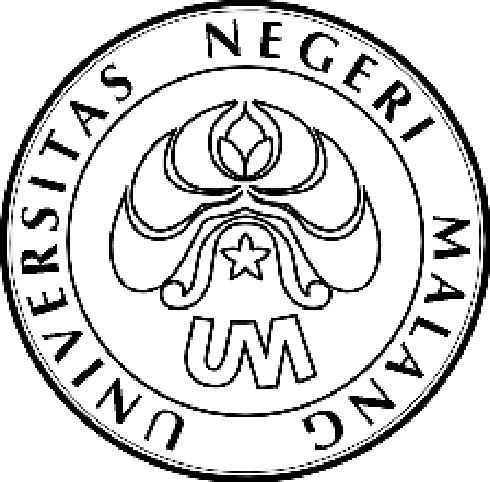 UNIVERSITAS NEGERI MALANG (UM)Jalan Semarang 5, Malang 65145Telepon: 0341-551312Laman: www.um.ac.id Nomor	: 21.3.      /UN32.III/KM/2019                				       21 Maret 2019Hal	: Permohonan Pemberitahuan kepada MahasiswaYth.	1. Wakil Dekan I FIK	2. Para Wakil Dekan III 	3. Wakil Dekan FPPsi	Universitas Negeri MalangDengan hormat kami beritahukan bahwa dalam rangka meningkatkan kualitas dan kuantitas prestasi mahasiswa, Universitas Negeri Malang (UM) akan memberikan reward (penghargaan) kepada mahasiswa UM yang memperoleh prestasi baik tingkat Regional, Nasional, maupun Internasional.Adapun syarat pengajuan reward sesuai form terlampir. Form pengajuan penghargaan dapat diunduh oleh mahasiswa di website: http://kemahasiswaan.um.ac.i Form dan berkas dapat dikumpulkan pada bulan April—Juni 2019. Demikian Pemberitahuan kami, atas perhatian dan kerja sama yang baik Saudara, kami ucapkan terima kasih.			a.n. Rektor			Wakil Rektor III,			TTD                                           	Dr. Mu’arifin, M.Pd.			  NIP 196508011990011001Tembusan:			   Rektor			 Kepala Biro AKPIK 3. Kasubag Akademik FIP, FS, dan FMIPA, 4. Kasubag Kemahasiswaan dan Alumni FT dan FE 5. Kasubag Akademik dan Kemahasiswaan FIK, FIS, dan FPPsi Universitas Negeri Malang 